ПРОЄКТ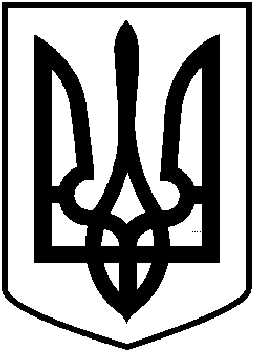                                      ЧОРТКІВСЬКА  МІСЬКА  РАДА      ___________СЕСІЯ ВОСЬМОГО СКЛИКАННЯ                                                           РІШЕННЯ23 квітня  2021 року 							         № м. ЧортківПро затвердження Статуту Музейної резиденції Чорткова Чортківської міської радиЗ метою вдосконалення надання музейних, екскурсійних послуг жителям Чортківської міської територіальної громади, у зв’язку зі зміною структури та штатної чисельності працівників міського комунального краєзнавчого музею Чортківської міської ради, відповідно до статей 87, 88 Цивільного кодексу України, керуючись Законом України «Про музей і музейну справу», статтею 17 та пунктом 30 частини 1 статті 26 Закону України «Про місцеве самоврядування в Україні», міська радаВИРІШИЛА:	1. Затвердити Статут Музейної резиденції Чорткова Чортківської міської ради, що додається.2. Директору Музейної резиденції Чорткова Чортківської міської ради здійснити дії щодо державної реєстрації Статуту Музейної резиденції Чорткова Чортківської міської ради.3. Контроль за виконанням даного рішення покласти на заступницю міського голови з питань діяльності виконавчих органів ради Колісник Л.М. та постійну комісію міської ради з питань бюджету та економічного розвитку.Міський голова 						         Володимир ШМАТЬКО 